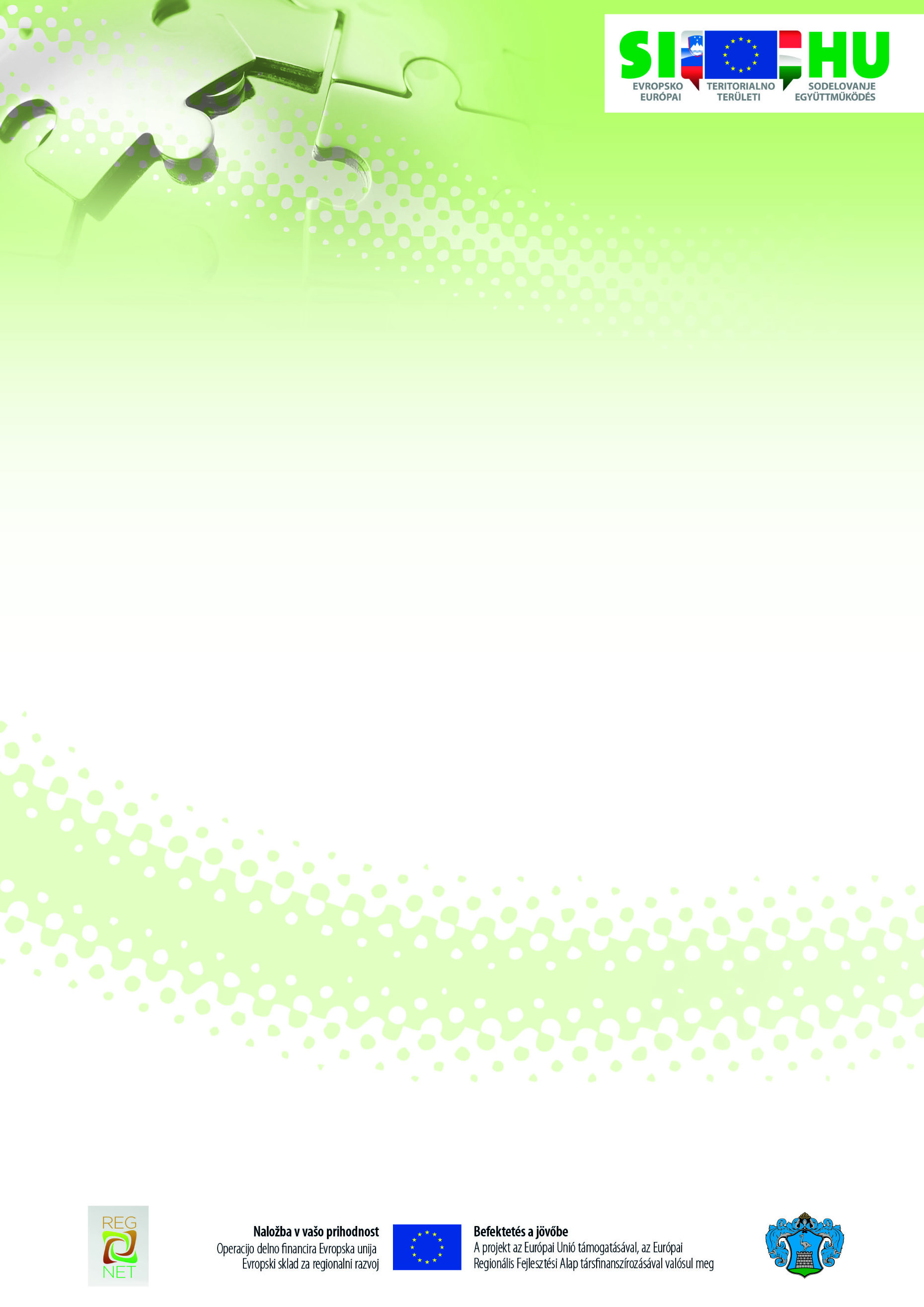 Partner űrlapSzervezeti adatok A szervezet neve:Szervezetének székhelye: A szervezet gazdálkodási formája: Foglalkoztatottak száma: főFőbb tevékenységek meghatározása: Korábbi projekttapasztalatok: Vett részt korábban SI-HU projektben? (Kérem, jelölje X-szel)   Igen: 	   Nem: Ha igen, melyik korábbi projektben?